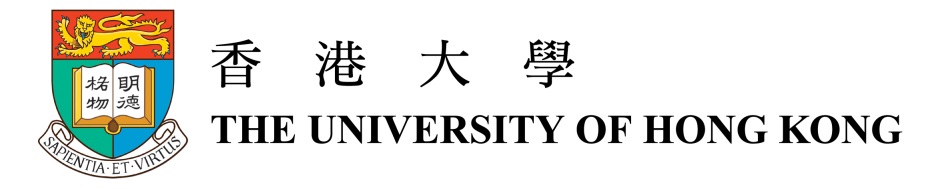 Images / 圖片Captions說明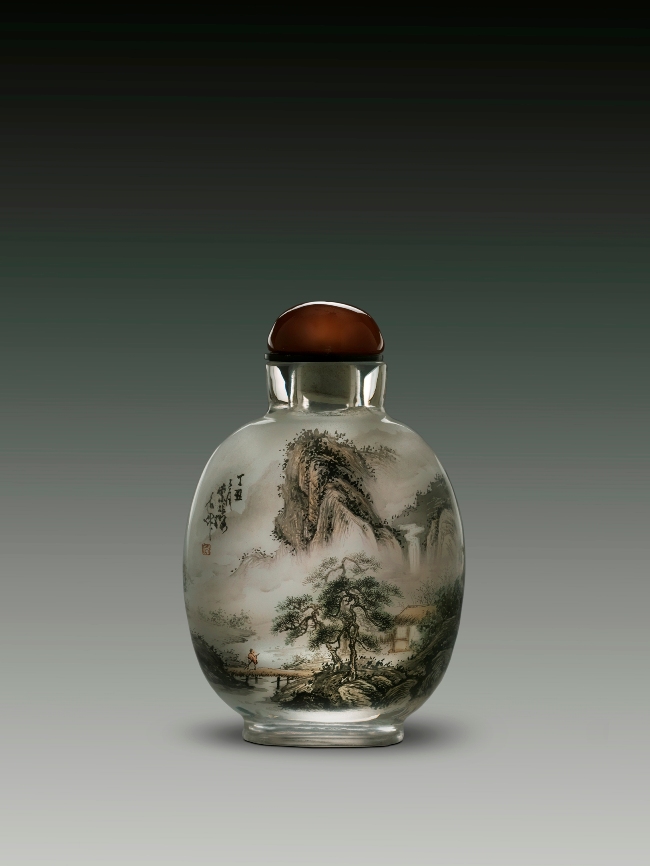 Landscapes in Four Seasons-WinterH: 7.2 cmW: 5.2 cmGlass1997Hong Yuan Collection《四季山水之冬》高：7.2釐米腹寬：5.2釐米造晶1997鴻遠閣藏品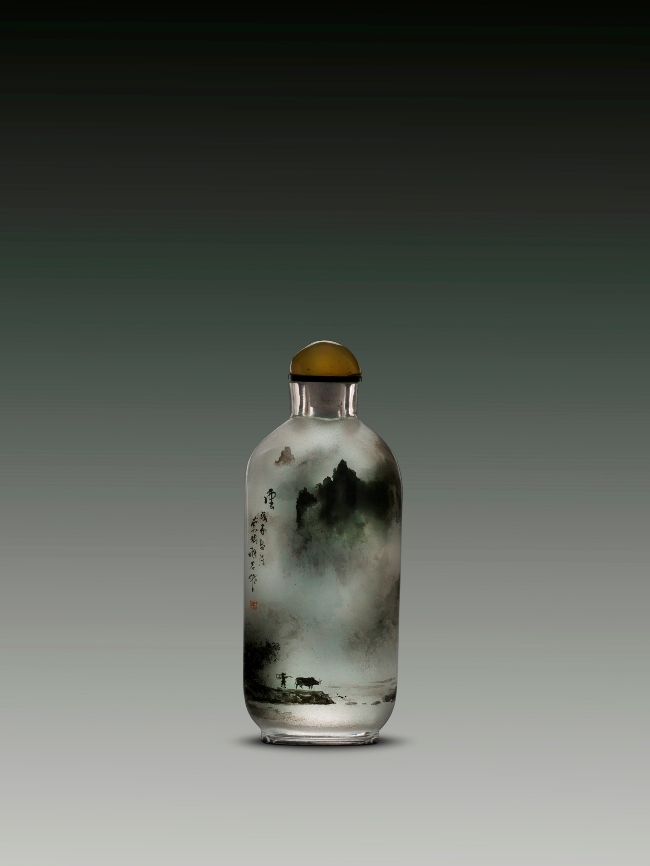 CloudsH: 6.7 cmW: 3 cmGlass1978Hong Yuan Collection《雲》高：6.7釐米腹寬：3釐米造晶1978鴻遠閣藏品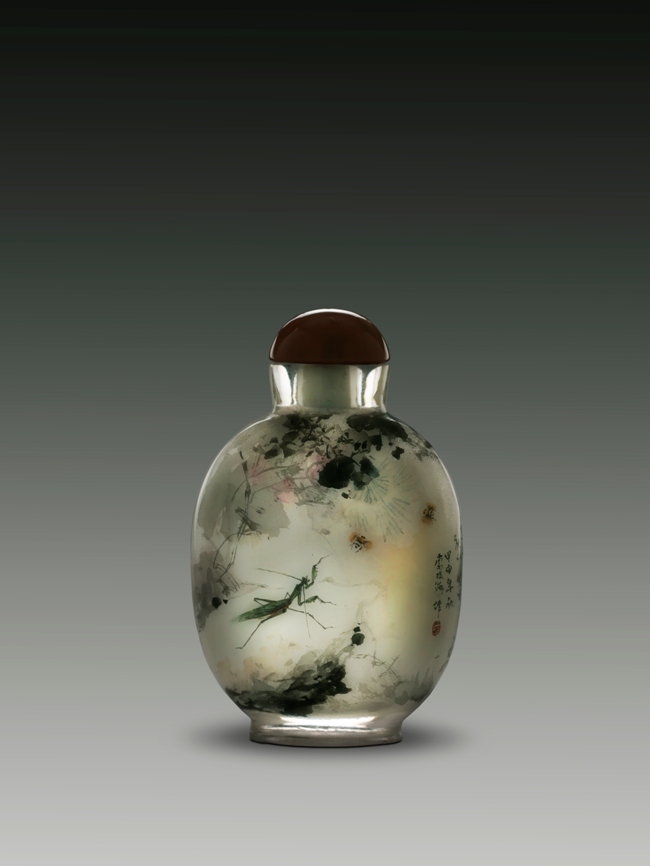 Insects Thriving among Plants H: 6.8 cmW: 3 cmGlass2004Hong Yuan Collection《草間野趣》高：6.8釐米腹寬：3釐米造晶2004鴻遠閣藏品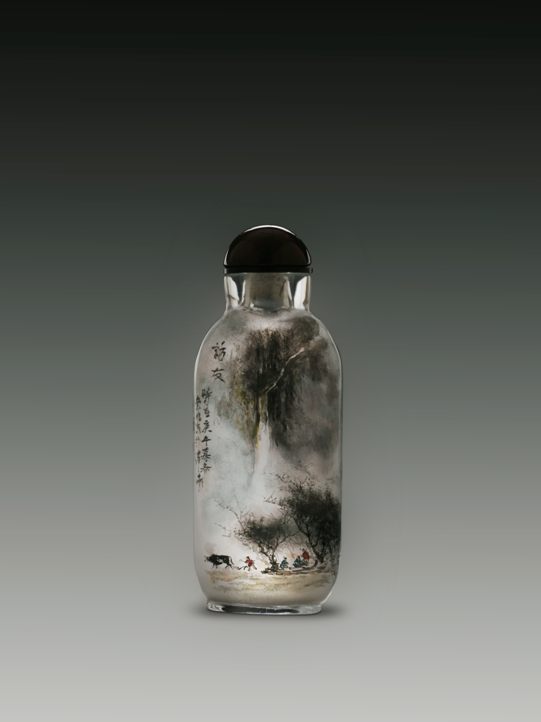 Visiting a FriendH: 6.8 cmW: 3 cmGlass1990Hong Yuan Collection《訪友》高：6.8 釐米腹寬：3釐米造晶1990鴻遠閣藏品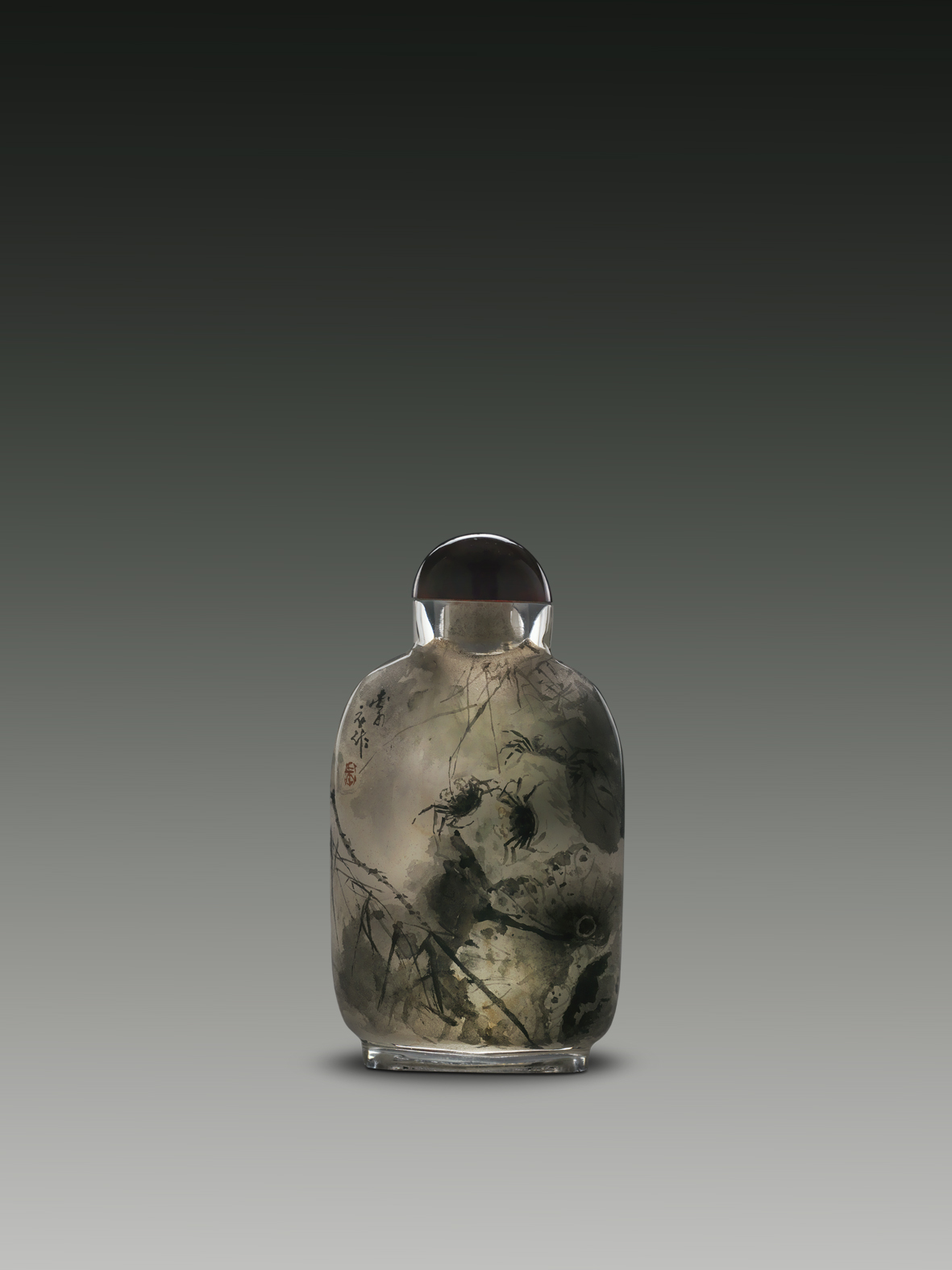 Playful Crabs in a Lotus PondH: 5.8 cmW: 3.7 cmGlassHong Yuan Collection《荷塘戲蟹》高：5.8釐米腹寬：3.7釐米造晶鴻遠閣藏品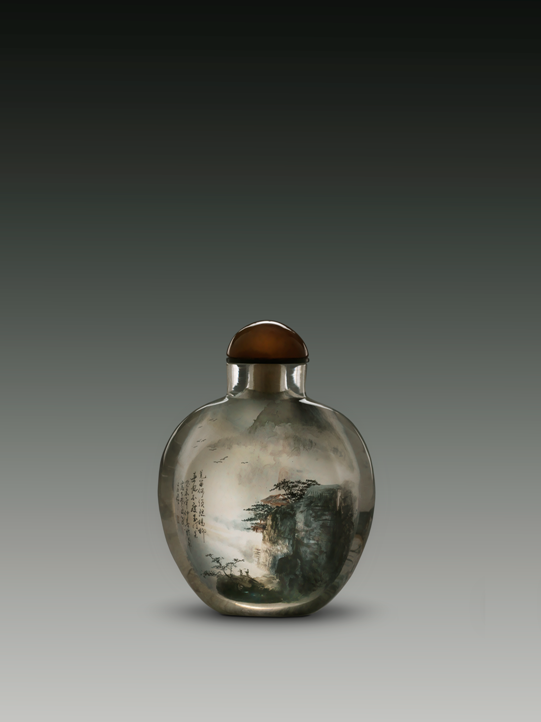 Paradise of Cloudy MountainsH: 5.7 cmW: 5 cmQuartz 2003Hong Yuan Collection《雲山勝境》高：5.7釐米腹寬：5釐米髮晶2003鴻遠閣藏品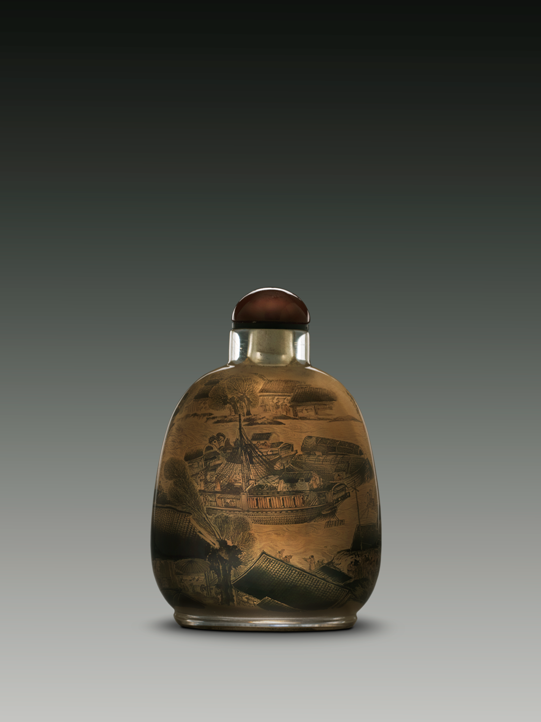 Scroll Painting of the Upper River during the Qing Ming FestivalH: 7.5 cmW: 5.8 cmGlassHong Yuan Collection《清明上河圖》高：7.5釐米腹寬：5.8 釐米造晶鴻遠閣藏品